8	examiner les demandes des administrations qui souhaitent supprimer des renvois relatifs à leur pays ou le nom de leur pays de certains renvois, s'ils ne sont plus nécessaires, compte tenu de la Résolution 26 (Rév.CMR-07), et prendre les mesures voulues à ce sujet;IntroductionLe point 8 de l'ordre du jour est un point permanent de l'ordre du jour des CMR, qui encourage la mise à jour du Tableau d'attribution des bandes de fréquences, et au titre duquel il est demandé aux administrations de revoir les renvois de manière approfondie et de proposer que les renvois concernant leur pays, ou que le nom de leur pays figurant dans des renvois, selon le cas, soient supprimés.Les renvois font partie intégrante du Tableau d'attribution des fréquences (Article 5) du Règlement des radiocommunications de l'UIT et doivent être tenus à jour. Toute adjonction, modification ou suppression d'un renvoi est examinée et décidée par la CMR, conformément à la Résolution 26 (Rév.CMR-07).La CEPT soutient les initiatives des administrations visant à examiner leurs renvois et à proposer la suppression du nom de leur pays ou la suppression du renvoi relatif à ce pays lorsqu'il n'est plus nécessaire. Ce point de l'ordre du jour vise à harmoniser, à l'échelle mondiale, l'utilisation du spectre en supprimant des noms de pays de certains renvois. Toutefois, le libellé du point 8 de l'ordre du jour fait mention de la Résolution 26 (Rév.CMR-07), qui traite également d'aspects autres que la suppression de noms de pays de certains renvois, notamment des mesures possibles concernant les renvois telles que l'adjonction de nouveaux renvois relatifs à des pays ou la modification de renvois. Les propositions correspondantes des administrations en vue de l'adjonction ou de la modification de renvois, qui ne relevaient pas des dispositions des points 1a, 1b et 1c du décide en outre de la Résolution 26 (Rév.CMR-07) ont été examinées par les dernières CMR au titre de ce point de l'ordre du jour, sous réserve des principes suivants (voir le Document 142 de la CMR-15):–	La CMR n'a pas pour objectif d'encourager l'adjonction de noms de pays dans des renvois existants. Cela étant, dans certaines circonstances, à titre purement exceptionnel et si cela est justifié, les propositions d'adjonction de noms de pays dans des renvois existants peuvent être examinées, mais leur approbation est subordonnée à la condition expresse qu'il n'y ait pas d'objections de la part des pays affectés.–	Les propositions d'adjonction de nouveaux renvois concernant des pays, qui ne sont pas liées à des points de l'ordre du jour de la Conférence, ne devraient pas être examinées.La CEPT a pris note du fait que la pratique existante a donné de bons résultats jusqu'à présent. Elle donne la possibilité aux administrations, lorsqu'elles le jugent nécessaire, de demander à la Conférence d'ajouter le nom de leur pays dans un certain renvoi, mais permet également de faire en sorte que les pays affectés puissent s'opposer à la proposition en cas de risques de brouillages préjudiciables. Il convient également de noter que la possibilité d'ajouter le nom d'un pays dans un renvoi peut dans certains cas améliorer l'harmonisation des fréquences utilisées aux niveaux régional et sous-régional.La pratique existante peut entraîner des difficultés pour les administrations pendant les CMR, puisqu'elle suppose qu'une évaluation immédiate de la compatibilité soit menée et qu'une définition des conditions de partage avec les services existants soit effectuée en ce qui concerne les modifications proposées, et que celles-ci soient approuvées par les administrations concernées. Dans certains cas, ce processus ne peut pas être mené à bien pendant la Conférence faute de compétences et de temps.Afin de laisser suffisamment de temps aux administrations avant la Conférence pour examiner les conséquences éventuelles de leurs propositions au titre du point 8 de l'ordre du jour, et pour favoriser l'obtention d'un consensus pendant la Conférence, il est d'une grande utilité de notifier à l'avance, aux niveaux régional et interrégional, les renvois qu'il est proposé de modifier. Cela a généralement lieu dans le cadre de la participation des administrations aux travaux préparatoires en vue de la CMR organisés par les organisations régionales de télécommunication correspondantes et moyennant la collaboration des groupes régionaux avant les Conférences.Selon l'avis de la CEPT:–	Il n'est pas nécessaire de modifier la Résolution 26 (Rév.CMR-07).–	L'objectif du point 8 de l'ordre du jour n'est pas d'ajouter des noms de pays dans les renvois ni d'ajouter de nouveaux renvois concernant des pays.–	La présente Conférence peut continuer d'examiner les demandes d'adjonction de noms de pays dans des renvois existants au cas par cas, sous réserve du principe selon lequel les propositions d'adjonction de noms de pays dans des renvois existants peuvent être examinées, mais leur approbation est subordonnée à la condition expresse qu'il n'y ait pas d'objections de la part des pays affectés.–	Les propositions d'adjonction de nouveaux renvois concernant des pays, qui ne sont pas liées à des points de l'ordre du jour de la présente Conférence, ne devraient pas être examinées.La proposition repose sur la position de la CEPT exposée ci-dessus.PropositionNOC	EUR/16A20/1RÉSOLUTION 26 (RÉV.CMR-07)Renvois du Tableau d'attribution des bandes de fréquences dans
l'Article 5 du Règlement des radiocommunicationsMotifs:	En ce qui concerne l'adjonction, la modification ou la suppression de renvois du Tableau d'attribution des bande de fréquences, la CEPT fait observer que la pratique existante a donné de bons résultats jusqu'à présent et que, par conséquent, il n'est pas nécessaire de modifier la Résolution 26 (Rév. CMR-07).______________Conférence mondiale des radiocommunications (CMR-19)
Charm el-Cheikh, Égypte, 28 octobre – 22 novembre 2019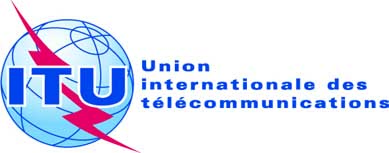 SÉANCE PLÉNIÈREAddendum 20 au
Document 16-F4 octobre 2019Original: anglaisPropositions européennes communesPropositions européennes communesPropositions pour les travaux de la conférencePropositions pour les travaux de la conférencePoint 8 de l'ordre du jourPoint 8 de l'ordre du jour